Calendrier de l'Avent : 12 gestes pour protéger notre planète.Calendrier de l'Avent : 12 gestes pour protéger notre planète.Prépare toi-même ton gouter
 fait maison. 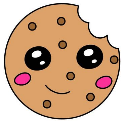 Quand tu as besoin de quelque chose 
(livre, vêtement, jeu), pense aux objets d'occasion. 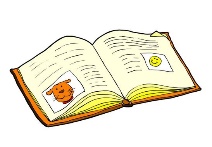 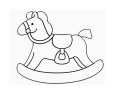 Prends une douche plutôt qu'un bain
 pour économiser l'eau. 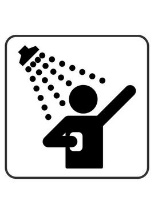 Ne gaspille pas de papiers inutilement :
 utilise les 2 côtés de la feuille quand tu dessines. 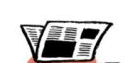 Pense à bien éteindre la lumière
 quand tu sors d'une pièce. 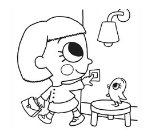 Sois bien vigilant à trier les déchets : 
poubelle verte, jaune, blanche et marron. 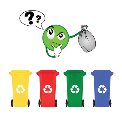 Rapporte tes tubes de colle et tes feutres usagés à l'école pour que nous les portions dans un point de collecte. 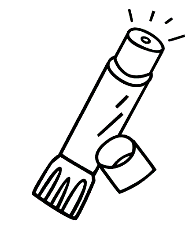 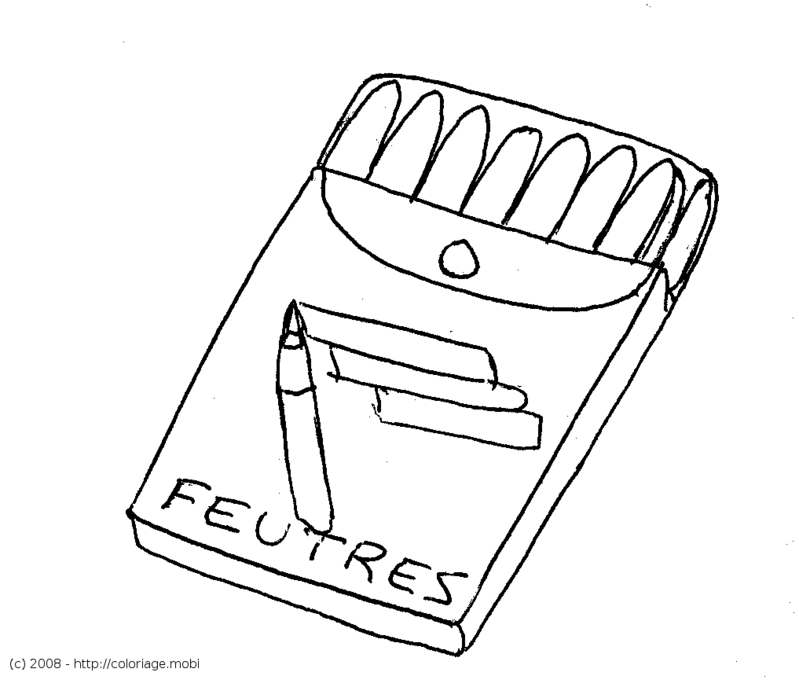 Rapporte tes piles usagées à l'école
 pour l'opération Défi piles. 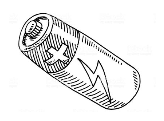 N'allume aucun écran aujourd'hui et accorde ton temps aux personnes autour de toi.               Tu leur feras plaisir et tu 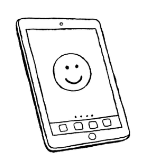                           économiseras de l'électricité. Demande à tes parents de faire une journée sans viande, ni œuf, ni poisson. 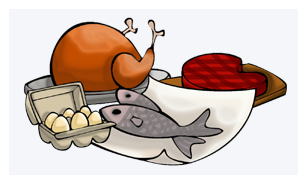 Demande à tes parents d'acheter plutôt des savons et des shampoings solides pour te laver. 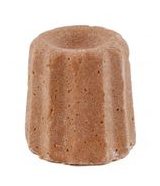 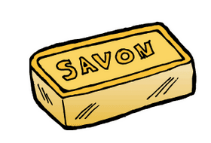 Si tu fais une recherche internet, 
utilise plutôt le moteur Ecosia que Google. Il replante des arbres. 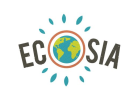 